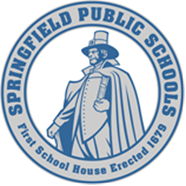 1 de abril de 2022Queridos padres y tutores de las Escuelas Públicas de Springfield,La orden que requiere que todos los estudiantes, personal, y visitantes de las Escuelas Públicas de Springfield utilicen mascarilla en todo momento dentro del terreno escolar y en los autobuses escolares terminará a partir del lunes, 4 de abril de 2022, y usar mascarilla será opcional. Sin embargo, las mascarillas continuarán siendo requeridas para cualquier estudiante que visite la oficina de la enfermera escolar. La regla de mascarilla también se mantiene obligatoria para cualquier estudiante que vuelva a la escuela después de estar en cuarentena cinco días siguiendo un resultado positivo de COVID-19. Además, se exhorta firmemente a que cualquier individuo que no esté vacunado y cualquier individuo cuyo sistema autoinmune pueda estar comprometido continúe usando mascarilla. En las Escuelas Públicas de Springfield esperamos que se respecte la decisión privada de cada individuo si decide usar mascarilla o no. Cualquier persona que se burle, acose, o muestre reacción negativa hacia la decisión de usar o no mascarilla, estará sujeto a las consecuencias apropiadas de acuerdo con el Código de Conducta. El distrito se complace en anunciar que los edificios escolares han vuelto a abrir para a los padres y visitantes. Además, al distrito le gustaría señalar la continuación de otros protocolos de seguridad de COVID-19 en las escuelas tales como los protocolos de limpieza y desinfección diaria, lavar las manos frecuentemente, distanciamiento social a lo más posible, y quedarse en casa si uno está enfermero. Las pruebas COVID-19 y la disponibilidad de mascarillas se mantendrán en efecto tanto tiempo como sea posible. La decisión de levantar la orden de mascarilla y nuevamente abrir las escuelas a los padres y visitantes se basa en los datos actuales de COVID-19 con relación a Springfield y las escuelas. Continuemos trabajando juntos para mantener saludable nuestra comunidad lo más posible. Como siempre, el distrito continúa exhortando a todos los que son elegibles a que se vacunen contra el COVID-19 y reciban las vacunas de reforzamiento.